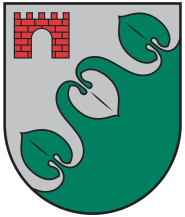 Limbažu novada administrācijaSalacgrīvas apvienības pārvaldeReģ. Nr. 50900030131; Smilšu iela 9, Salacgrīva, Limbažu novads, LV - 4033; E-pasts salacgriva@limbazunovads.lv; tālrunis 64071973Uzaicinājums iesniegt piedāvājumu cenu aptaujai          Salacgrīvas apvienības pārvalde uzaicina iesniegt piedāvājumu cenu aptaujai "Pārvietojamo tualešu iznomāšana un apkope Salacgrīvā un Salacgrīvas pagastā"Līguma izpildes vieta –Salacgrīva un Salacgrīvas, Limbažu novads.Darbi veicami saskaņā ar Tehnisko specifikāciju.Līgumā paredzēto darbu izpildes laiks – saskaņā ar līguma nosacījumiem.Pretendentam, kuram piešķirtas tiesības slēgt līgumu, jāparaksta pasūtītāja sagatavotais līgums un ne vēlāk kā 5 (piecu) dienu laikā no pasūtītāja uzaicinājuma parakstīt līgumu nosūtīšanas dienas un jāiesniedz pasūtītājam parakstīts līgums. Ja norādītajā termiņā iepirkuma uzvarētājs neiesniedz iepriekšminēto dokumentu, tas tiek uzskatīts par atteikumu slēgt līgumu;Piedāvājuma izvēles kritērijs ir pēc cenu aptaujas noteikumiem un tā pielikumiem atbilstošs saimnieciski visizdevīgākais piedāvājums, kuru Pasūtītājs nosaka, ņemot vērā zemāko cenu.Piedāvājumi, kas tiks iesniegti pēc zemāk norādīta termiņa, netiks vērtēti.Pasūtītājs  patur tiesības mainīt apjomu, cenu atbilstoši pieejamam finansējumam.Kontaktpersona:  Gundega Upīte-Vīksna, tālr.27336698.     Piedāvājumu cenu aptaujai, kas sastāv no aizpildītām Piedāvājuma, Tāmes, Finanšu piedāvājuma un Apliecinājuma par neatkarīgi izstrādātu piedāvājumu veidlapām, iesniegt līdz 2022.gada 23.decembra pulksten 23:59.Piedāvājumi var tikt iesniegti:iesniedzot personīgi Salacgrīvas apvienības pārvaldē Smilšu iela 9, Salacgrīva, Limbažu novads;nosūtot pa pastu vai nogādājot ar kurjeru, adresējot Salacgrīvas apvienības pārvalde Smilšu iela 9, Salacgrīva, Limbažu novads;nosūtot ieskanētu pa e-pastu salacgriva@limbazunovads.lv un pēc tam oriģinālu nosūtot pa pastu;nosūtot elektroniski parakstītu uz e-pastu salacgriva@limbazunovads.lv;Pielikumā: 	1. Piedāvājuma veidlapa – pielikums Nr. 1.                        2. Tehniskā specifikācija - Pielikums Nr.23. Tāme– pielikums Nr. 3.4. Finanšu piedāvājums – pielikums Nr.4.5. Apliecinājums – Pielikums Nr.5.Pielikums Nr.1Cenu aptauja iepirkumam"Pārvietojamo tualešu iznomāšana un apkope Salacgrīvā un Salacgrīvas pagastā"
PIEDĀVĀJUMA VEIDLAPA___.____.2022. 	Iesniedzam savu sagatavoto piedāvājumu cenu aptaujai "Pārvietojamo tualešu iznomāšana un apkope Salacgrīvā un Salacgrīvas pagastā" un norādām sekojošu informāciju:INFORMĀCIJA PAR PRETENDENTUJa piedāvājumu paraksta pilnvarotā persona, klāt pievienojama pilnvara.Pielikums Nr.2Cenu aptauja iepirkumam"Pārvietojamo tualešu iznomāšana un apkope Salacgrīvā un Salacgrīvas pagastā"Tehniskā specifikācija1. Tualešu atrašanās vietas, skaits un izmantošanas laiks:2. Laika periodā  no 1.aprīļa līdz 30.septembrim apkope jāveic 1 reizi nedēļā, sākot no 1.oktobra apkope veicama 1 reizi divās nedēļās.	Apkope sevī ietver:Fekāliju rezervuāra izsūknēšanu;Kabīnes iekšpuses un ārpuses mazgāšanu ar speciālu šampūnu un noskalošanu ar augsta spiediena tīrīšanas aparātu;Fekāliju rezervuārā tiek iepildīts speciāls dezinficējošs un nepatīkamo aromātu nomācošs šķidrums;Pisuārā tiek iepildīts speciāls dezinficējošs un nepatīkamo aromātu nomācošs šķidrums;Kabīnē tiek iesmidzinātas speciālās smaržas, kas saglabā tualetē svaigu aromātu ilgu laiku;Katrā kabīnē tiek ievietoti divi tualetes papīra ruļļi.3. Piedāvājuma cenā jāiekļauj visas izmaksas, kuras nepieciešamas pakalpojuma nodrošināšanai (piegāde, sagatavošana utt.).5. Tualetes pamatnes gabarīta izmērs ne mazāks kā 1,20 cm x 1,20 cm.Pielikums Nr3Cenu aptauja iepirkumam"Pārvietojamo tualešu iznomāšana un apkope Salacgrīvā un Salacgrīvas pagastā"TĀMEPielikums Nr.4Cenu aptauja iepirkumam"Pārvietojamo tualešu iznomāšana un apkope Salacgrīvā un Salacgrīvas pagastā”FINANŠU PIEDĀVĀJUMA VEIDLAPA___.____.2022. ______________(vieta)Pretendents (pretendenta nosaukums) _____________________________________________iepazinies ar darba uzdevumu, piedāvā veikt darbus par līguma izpildes laikā nemainīgu cenu:Līgumcenā ir iekļautas visas iespējamās izmaksas, kas saistītas ar darbu izpildi (nodokļi, nodevas, darbinieku alga, nepieciešamo atļauju saņemšana u.c.), tai skaitā iespējamie sadārdzinājumi un visi riski.Pretendenta pilnvarotās personas vārds, uzvārds, amats ______________________________Pretendenta pilnvarotās personas paraksts_________________________________________*  Pretendentam jāsagatavo finanšu piedāvājums atbilstoši tehniskajā specifikācijā norādītajiem, pielikumiem un apskatei dabā. Pretendenta Finanšu piedāvājumā norādītajā cenā jāiekļauj visas ar  prasību izpildi saistītās izmaksas, nodokļi, kā arī visas ar to netieši saistītās izmaksas, izmaksas par visiem riskiem, tajā skaitā, iespējamo sadārdzinājumu, izmaksas, kas saistītas ar iekārtas un ar tās darbības nodrošināšanu saistītā aprīkojuma uzstādīšanu, ieregulēšanu, palaišanu un garantijas apkalpošanu. Pretendentam Finanšu piedāvājumā cenas un summas jānorāda eiro bez pievienotās vērtības nodokļa, atsevišķi norādot pievienotās vērtības nodokli un kopējo summu, ieskaitot pievienotās vērtības nodokli. Pretendentam Finanšu piedāvājumā cenu izmaksu pozīcijas jānorāda ar precizitāti divi cipari aiz komata. Pretendents, nosakot līgumcenu, ņem vērā un iekļauj līgumcenā visus iespējamos sadārdzinājumus. Iepirkuma līguma izpildes laikā netiek pieļauta līgumcenas maiņa, pamatojoties uz izmaksu pieaugumu. Vienību izmaksu cenas iepirkumu līguma izpildes laikā netiks mainītas.Pielikums Nr.5
Cenu aptauja iepirkumam"Pārvietojamo tualešu iznomāšana un apkope Salacgrīvā un Salacgrīvas pagastā"Apliecinājums par neatkarīgi izstrādātu piedāvājumuAr šo, sniedzot izsmeļošu un patiesu informāciju, _________________, reģ nr.__________Pretendenta/kandidāta nosaukums, reģ. Nr.(turpmāk – Pretendents) attiecībā uz konkrēto iepirkuma procedūru apliecina, ka1. Pretendents ir iepazinies un piekrīt šī apliecinājuma saturam.2. Pretendents apzinās savu pienākumu šajā apliecinājumā norādīt pilnīgu, izsmeļošu un patiesu informāciju.3. Pretendents ir pilnvarojis katru personu, kuras paraksts atrodas uz iepirkuma piedāvājuma, parakstīt šo apliecinājumu Pretendenta vārdā.4. Pretendents informē, ka (pēc vajadzības, atzīmējiet vienu no turpmāk minētajiem):5. Pretendentam, izņemot gadījumu, kad pretendents šādu saziņu ir paziņojis saskaņā ar šī apliecinājuma 4.2. apakšpunktu, ne ar vienu konkurentu nav bijusi saziņa attiecībā uz:5.1. cenām;5.2. cenas aprēķināšanas metodēm, faktoriem (apstākļiem) vai formulām;5.3. nodomu vai lēmumu piedalīties vai nepiedalīties iepirkumā (iesniegt vai neiesniegt piedāvājumu); vai5.4. tādu piedāvājuma iesniegšanu, kas neatbilst iepirkuma prasībām; 5.5. kvalitāti, apjomu, specifikāciju, izpildes, piegādes vai citiem nosacījumiem, kas risināmi neatkarīgi no konkurentiem, tiem produktiem vai pakalpojumiem, uz ko attiecas šis iepirkums.6. Pretendents nav apzināti, tieši vai netieši atklājis un neatklās piedāvājuma noteikumus nevienam konkurentam pirms oficiālā piedāvājumu atvēršanas datuma un laika vai līguma slēgšanas tiesību piešķiršanas, vai arī tas ir īpaši atklāts saskaņā šī apliecinājuma ar 4.2. apakšpunktu.7. Pretendents apzinās, ka Konkurences likumā noteikta atbildība par aizliegtām vienošanām, paredzot naudas sodu līdz 10% apmēram no pārkāpēja pēdējā finanšu gada neto apgrozījuma, un Publisko iepirkumu likums paredz uz 12 mēnešiem izslēgt pretendentu no dalības iepirkuma procedūrā. Izņēmums ir gadījumi, kad kompetentā konkurences iestāde, konstatējot konkurences tiesību pārkāpumu, ir atbrīvojusi pretendentu, kurš iecietības programmas ietvaros ir sadarbojies ar to, no naudas soda vai naudas sodu samazinājusi.Datums __.___.2022.			                	Pretendenta nosaukumsvai vārds, uzvārdsReģistrācijas Nr.vai personas kodsPretendenta bankas rekvizītiAdreseTālrunisPar līguma izpildi atbildīgās personas vārds, uzvārds, tālr. Nr., e-pasta adresePretendenta pārstāvja vai pilnvarotās personas vārds, uzvārds, amatsPretendents nodrošina vai nenodrošina līguma elektronisku parakstīšanuPretendenta pārstāvja vai pilnvarotās personas pilnvarojuma pamatsN.P.K.ObjektsAtrašanās vietaLaiks1Viena WC personām ar kustību traucējumiemSalacgrīvā, Jūrmalas ielā 201.01.2023-31.12.20232Viena WC personām ar kustību traucējumiemSalacgrīvas pagastā, auto stāvlaukumā iepretī viesnīcai KARLE01.01.2023-31.12.20233Viena Standarta WCSalacgrīvas pagastā, auto stāvlaukumā iepretī viesnīcai KARLE01.01.2023-31.12.20234Viena Standarta WCSalacgrīvā, Sporta ielā 401.05.2023-31.12.20235Viena Standarta WCSalacgrīvā, Baznīcas ielā 2B (stāvlaukums aiz baznīcas, pie pilskalna)01.05.2023-30.09.20236Viena Standarta WCSalacgrīvā, Ostas ielā 4 (pie stāvlaukuma)01.05.2023-30.09.20237Viena Standarta WCSalacgrīvā, Sila ielā 1 (skeitparka dienvidu daļā)01.05.2023-30.09.20238Viena Standarta WCSalacgrīvas pagastā, auto stāvlaukumā pie Vitrupes ietekas jūrā01.05.2023-30.09.20239Viena Standarta WCSalacgrīvas pagastā, vidējā auto stāvlaukumā  Vitrupes jūrmalā01.05.2023-30.09.2023Nr.p.k.Darba nosaukumsMērv.Daudz.Vienības cena mēnesim, EUR bez PVNVienības cena periodam, EUR bez PVNSumma kopā, EUR bez PVN1.Standarta WC noma ar apkopi no 1.maija līdz 30.septembrimGab.72.Standarta WC noma ar apkopi no 1.oktobra līdz 30.aprīlimgab.13.WC personām ar kustību traucējumiem noma ar apkopi no 1.maija līdz 30.septembrimGab.24.WC personām ar kustību traucējumiem noma ar apkopi no 1.oktobra līdz 30.aprīlimgab.2Summa kopā EUR, bez PVNSumma kopā EUR, bez PVNSumma kopā EUR, bez PVNSumma kopā EUR, bez PVNSumma kopā EUR, bez PVNSumma kopā EUR, bez PVNPVN 21 %PVN 21 %PVN 21 %PVN 21 %PVN 21 %PVN 21 %Summa kopā  EUR ar PVNSumma kopā  EUR ar PVNSumma kopā  EUR ar PVNSumma kopā  EUR ar PVNSumma kopā  EUR ar PVNSumma kopā  EUR ar PVNNr.p. k.NosaukumsLīgumcena bez PVN,EUR"Pārvietojamo tualešu iznomāšana un apkope Salacgrīvā un Salacgrīvas pagastā”Summa kopā EUR, ar PVN☐4.1. ir iesniedzis piedāvājumu neatkarīgi no konkurentiem un bez konsultācijām, līgumiem vai vienošanām, vai cita veida saziņas ar konkurentiem;☐4.2. tam ir bijušas konsultācijas, līgumi, vienošanās vai cita veida saziņa ar vienu vai vairākiem konkurentiem saistībā ar šo iepirkumu, un tādēļ Pretendents šī apliecinājuma Pielikumā atklāj izsmeļošu un patiesu informāciju par to, ieskaitot konkurentu nosaukumus un šādas saziņas mērķi, raksturu un saturu.Paraksts